MINISTERO DELL’ISTRUZIONE, DELL’UNIVERSITà E DELLA RICERCAUFFICIO SCOLASTICO REGIONALE PER IL LAZIOLICEO SCIENTIFICO STATALE“TALETE”CIRCOLARE n. 220                                                                             AI DOCENTI  Roma, 2/2/2016                                                     ALLE  CLASSI: 5A, 5D,5E,5F,5GSi comunica che gli studenti in elenco parteciperanno  alla gara ISCRIZIONE GRATUITA a ROMA TRE, che si terrà il 17 febbraio 2016, a partire dalle ore 9, presso l’Aula Magna della Facoltà di Lettere Filosofia Lingue di Roma Tre, Via Ostiense 234. Gli studenti dovranno avere con sé un documento.               La referente                                                             Il Dirigente Scolastico       Prof.ssa Daniela Casale                                                   Prof. Alberto CataneoSerenaPalermo5DLucaBertolini5DEmanueleDe Carolis5DCosminSolomon5DGreeshmaMadathil5DLiviaCaspani5DAndreaPolitano5DChiaraArena5DLucaDi Silvestro5DDavidePasqualitto5FAlessandroMauro5FEmanuelaImpagliazzo5FLuciaMarrocco5FLorenzoFilacchione5FSaraPaolitto5FGiuseppe ValerioAurucci5FBenedettaPratesi5FSofiaGuadagni5GChiaraBernava5GFernandoArgentieri5GEdoardoCaciolo5GChiaraManganiello5ACamillaTilli5AStefanoVita5AAlessiaCherubini5AAngelicaFioravanti5ABenedettaMattei5AEleonoraSottili5ALuigiProvenzani5AGiorgioCammerinesi5ATommasoDi Prospero5EStefanoCavarocchi5EFabioPolitano5EMatteoBerti5EAlessandroOlivieri5ELorenzaMicheletti5E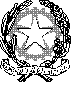 